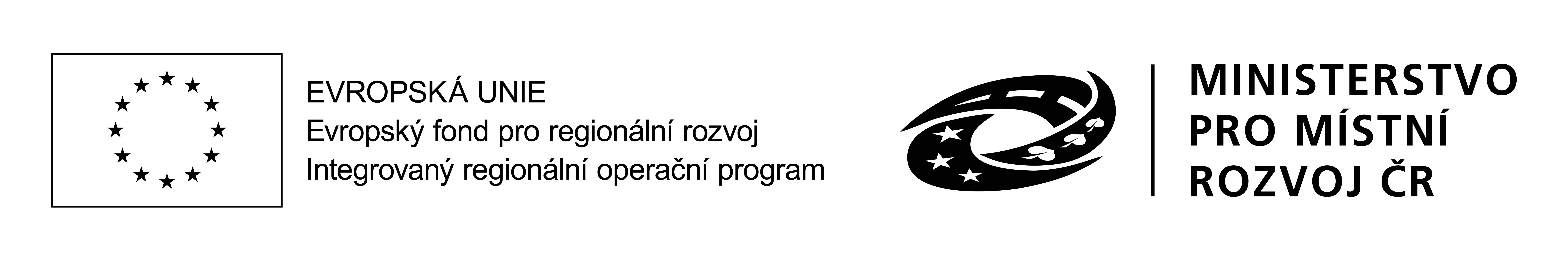 Statutární město Karlovy VaryaZISTAV s.r.o.D O D A T E K  č. 1Smlouvy o dílo č. objednatele: 2018-00037/ORIze dne 27. 6. 2018K A R L O V Y   V A R Y   2 0 1 8Dnešního dne, měsíce a roku: Statutární město Karlovy VaryMoskevská 21, Karlovy Vary, PSČ: 361 20IČO: 002 54 657bankovní spojení: zastoupené ve věcech smluvních:   	Ing. Andreou Pfeffer Ferklovou, MBA - primátorkou městazastoupené věcech technických: 	Ing. Danielem Riedlem, vedoucím odboru rozvoje a investic                                                          	Ing. Jitkou Sakařovou,  technikem odboru rozvoje a investicna straně jedné jako objednatel (dále jen „objednatel“)aZISTAV s.r.o.se sídlem: U hřiště 301/14, 360 17 Karlovy Varyzapsaný v obchodním rejstříku vedeném Krajským soudem v Plzni pod spisovou značkou C 12980IČO: 26316803DIČ: CZ26316803bankovní spojení: zastoupený ve věcech smluvních: Bc. Lukáš Havelzastoupený ve věcech technických: Bc. Lukáš Havel na straně druhé jako zhotovitel (dále jen „zhotovitel“)se dohodly na uzavření tohotoD O D A T K U  č. 1S M L O U V Y  O  D Í L O  č. 2018-00038/ORIze dne 27. 6. 2018Smluvní strany  se  dohodly následovně:A.V rámci stavby označené jako „Zajištění konektivity a pořízení vybavení odborných učeben pro základní školy Karlovy Vary, výzva č. 47 IROP – stavební práce, I. etapa“ se smluvní strany  dohodly na následujících změnách, které jsou předmětem tohoto dodatku č. 1.Smluvní strany se v souladu s čl. 22. odst.6 smlouvy o dílo dohodly, že původní znění článku 5. odst. 1 se ruší a nahrazuje novým zněním :5.1.  Smluvní strany se dohodly na ceně, tzn. ceně maximální, za provedení díla, ve výši 4.253.817,62 Kč bez DPH (dále jen „Cena za provedení díla“). Tato cena je cenou nejvýše přípustnou po celou dobu provádění díla s tím, že tuto cenu je možno překročit jen za podmínek stanovených v této smlouvě. Podrobná kalkulace celkové ceny díla včetně jednotkových cen (oceněné soupisy stavebních prací, dodávek a služeb s výkazem výměr) je uvedena v nabídce zhotovitele, která je externí přílohou této smlouvy. K ceně za provedení díla bude připočteno odpovídající DPH ve výši platné ke dni uskutečnění zdanitelného plnění.B.   Ostatní ustanovení Smlouvy o dílo ze dne 27. 6. 2018 zůstávají beze změny.C. Tento dodatek nabývá platnosti dnem jeho podpisu oprávněnými zástupci obou smluvních stran a účinnosti dnem uveřejnění v registru smluv.Smluvní strany berou na vědomí, že tento dodatek vyžaduje uveřejnění v registru smluv podle zákona č. 340/2015 Sb., o registru smluv, v účinném znění, a s tímto uveřejněním souhlasí. Zaslání smlouvy do registru smluv zajistí objednatel neprodleně po podpisu dodatku. Objednatel se současně zavazuje informovat zhotovitele o provedení registrace tak, že zašle zhotoviteli kopii potvrzení správce registru smluv o uveřejnění smlouvy bez zbytečného odkladu poté, kdy sám potvrzení obdrží, popř. již v průvodním formuláři vyplní příslušnou kolonku s ID datové schránky zhotovitele (v takovém případě potvrzení od správce registru smluv o provedení registrace smlouvy obdrží obě smluvní strany zároveň).Tento dodatek je uzavírán v souladu s § 222 zákona č. 134/2016 Sb., o zadávání veřejných zakázek, ve znění pozdějších předpisů.Tento dodatek je vyhotoven ve dvou stejnopisech, z nichž objednatel i zhotovitel obdrží jeden stejnopis. Každé vyhotovení tohoto dodatku má právní sílu originálu.Obě smluvní strany potvrzují autentičnost tohoto dodatku a prohlašují, že si tento dodatek přečetly, s jeho obsahem souhlasí, že dodatek byl sepsán na základě pravdivých údajů, z jejich pravé a svobodné vůle a nebyl uzavřen v tísni ani za jinak jednostranně nevýhodných podmínek, což stvrzují svým podpisem či podpisem svého oprávněného zástupce.Podpisem tohoto dodatku zhotovitel jako subjekt údajů potvrzuje, že objednatel jako správce údajů splnil vůči němu informační povinnost ve smyslu ust. § 11 zákona č. 101/2000 Sb., o ochraně osobních údajů, ve znění pozdějších předpisů, a Nařízení Evropského parlamentu a Rady (EU) 2016/679 /GDPR/, týkající se zejména rozsahu, účelu, způsobu, místa provádění zpracování osobních dat subjektu údajů a možnosti nakládání s nimi, jakož i osobě jejich zpracovatele. Zhotovitel podpisem této smlouvy souhlasí se zpracováním osobních údajů. Souhlas se zpracováním osobních údajů je dobrovolný a zhotovitel jej může kdykoliv zcela nebo z části odvolat. V případě odvolání souhlasu zhotovitelem, objednatel nebude nadále osobní údaje zpracovávat. Objednatel tak bude zpracovávat pouze osobní údaje zhotovitele pro účely, ke kterým podle zákona nepotřebuje souhlas zhotovitele.Statutární město Karlovy Vary ve smyslu ustanovení § 41 zákona č. 128/2000 Sb., o obcích, ve znění pozdějších předpisů, potvrzuje, že u právních jednání obsažených v tomto dodatku byly splněny ze strany statutárního města Karlovy Vary veškeré zákonem č. 128/2000 Sb. či jinými obecně závaznými právními předpisy stanovené podmínky ve formě předchozího zveřejnění, schválení či odsouhlasení, které jsou obligatorní pro platnost tohoto právního jednání.Příloha č.1:  Ocenění více/méněpracíPříloha č.2:  Výpis z usnesení  RM K.Vary ze dne  29.1.2019          V Karlových Varech, dne  4.2.2019			V Praze dne 4.2.2019_________________________				_____________________________Statutární Město Karlovy Vary			ZISTAV s.r.o.zastoupeno			zastoupenaIng. Andrea Pfeffer Ferklová, MBA			Bc.Lukáš Havelprimátorka města			prokurista